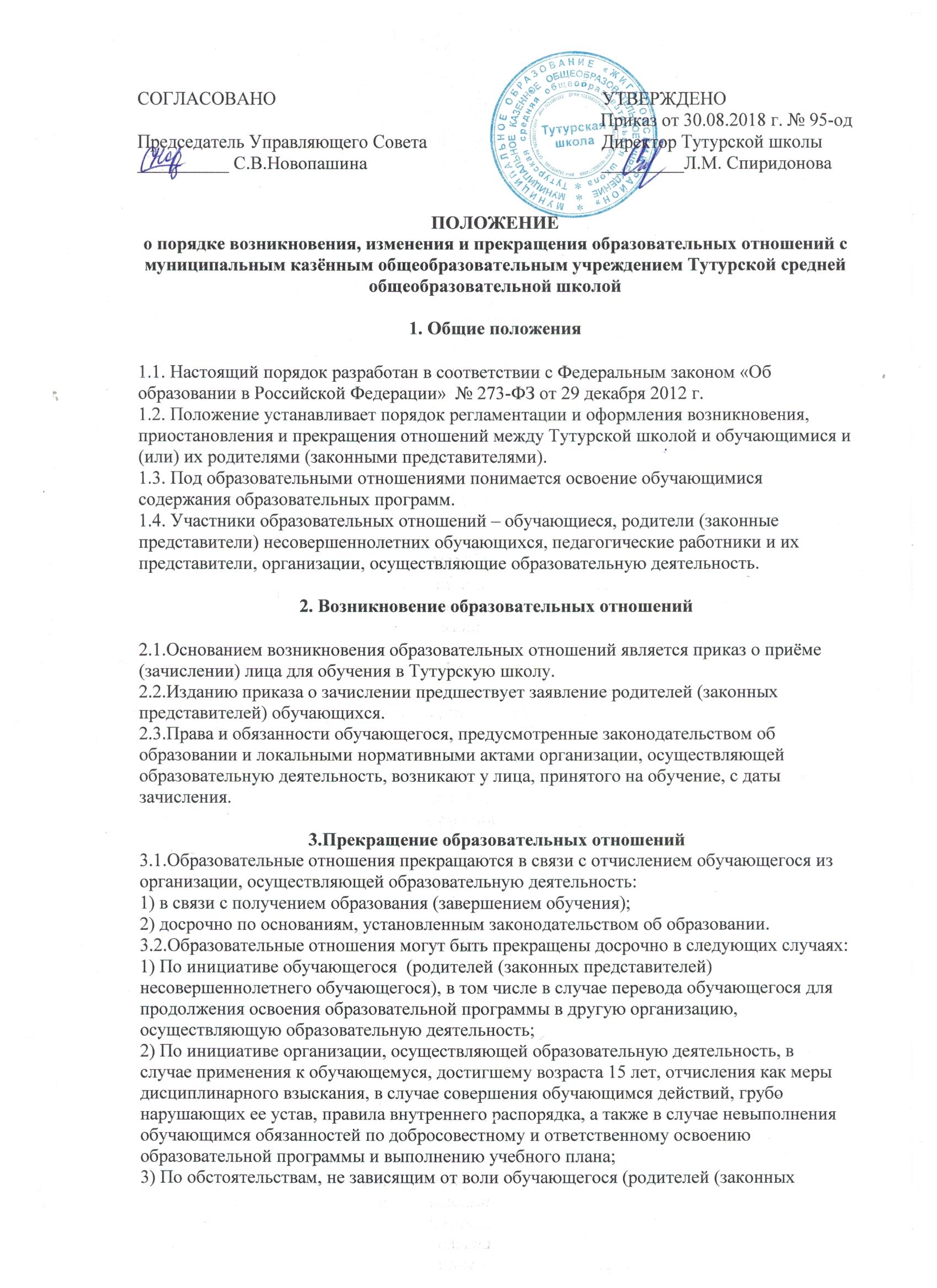 СОГЛАСОВАНО                                                                       УТВЕРЖДЕНО                                                                                                     Приказ от 30.08.2018 г. № 95-од      Председатель Управляющего Совета                                      Директор Тутурской школы__________ С.В.Новопашина                                                   _________Л.М. Спиридонова                                                                                                                               ПОЛОЖЕНИЕо порядке возникновения, изменения и прекращения образовательных отношений с муниципальным казённым общеобразовательным учреждением Тутурской средней общеобразовательной школой1. Общие положения1.1. Настоящий порядок разработан в соответствии с Федеральным законом «Об образовании в Российской Федерации»  № 273-ФЗ от 29 декабря 2012 г. 1.2. Положение устанавливает порядок регламентации и оформления возникновения, приостановления и прекращения отношений между Тутурской школой и обучающимися и (или) их родителями (законными представителями).1.3. Под образовательными отношениями понимается освоение обучающимися содержания образовательных программ.1.4. Участники образовательных отношений – обучающиеся, родители (законные представители) несовершеннолетних обучающихся, педагогические работники и их представители, организации, осуществляющие образовательную деятельность.2. Возникновение образовательных отношений2.1.Основанием возникновения образовательных отношений является приказ о приёме (зачислении) лица для обучения в Тутурскую школу.2.2.Изданию приказа о зачислении предшествует заявление родителей (законных представителей) обучающихся.2.3.Права и обязанности обучающегося, предусмотренные законодательством об образовании и локальными нормативными актами организации, осуществляющей образовательную деятельность, возникают у лица, принятого на обучение, с даты зачисления.3.Прекращение образовательных отношений3.1.Образовательные отношения прекращаются в связи с отчислением обучающегося из организации, осуществляющей образовательную деятельность:1) в связи с получением образования (завершением обучения);2) досрочно по основаниям, установленным законодательством об образовании.3.2.Образовательные отношения могут быть прекращены досрочно в следующих случаях:1) По инициативе обучающегося  (родителей (законных представителей) несовершеннолетнего обучающегося), в том числе в случае перевода обучающегося дляпродолжения освоения образовательной программы в другую организацию,осуществляющую образовательную деятельность;2) По инициативе организации, осуществляющей образовательную деятельность, вслучае применения к обучающемуся, достигшему возраста 15 лет, отчисления как мерыдисциплинарного взыскания, в случае совершения обучающимся действий, грубонарушающих ее устав, правила внутреннего распорядка, а также в случае невыполненияобучающимся обязанностей по добросовестному и ответственному освоениюобразовательной программы и выполнению учебного плана;3) По обстоятельствам, не зависящим от воли обучающегося (родителей (законныхпредставителей) несовершеннолетнего обучающегося) и организации, осуществляющейобразовательную деятельность, в том числе в случаях ликвидации организации,осуществляющей образовательную деятельность, аннулирования лицензии наосуществление образовательной деятельности.3.3. Досрочное прекращение образовательных отношений по инициативе обучающегося(родителей (законных представителей) несовершеннолетнего обучающегося) не влечетдля него каких-либо дополнительных, в том числе материальных, обязательств передорганизацией, осуществляющей образовательную деятельность, если иное не установленодоговором об образовании.3.4. Основанием для прекращения образовательных отношений является приказ оботчислении обучающегося из образовательной организации.Права и обязанности обучающегося, предусмотренные законодательством об образованиии локальными нормативными актами организации, осуществляющей образовательнуюдеятельность, прекращаются с даты его отчисления из организации, осуществляющейобразовательную деятельность.3.5. При досрочном прекращении образовательных отношений организацией,осуществляющей образовательную деятельность, в трехдневный срок после изданияраспорядительного акта об отчислении обучающегося отчисленному лицу выдаетсясправка об обучении.3.6. Решение об отчислении несовершеннолетнего обучающегося, достигшего возрастапятнадцати лет и не получившего основного общего образования, как мерадисциплинарного взыскания принимается с учетом мнения его родителей (законныхпредставителей) и с согласия комиссии по делам несовершеннолетних и защите их прав.Решение об отчислении детей-сирот и детей, оставшихся без попечения родителей,принимается с согласия комиссии по делам несовершеннолетних и защите их прав иоргана опеки и попечительства.3.7. За неисполнение или нарушение устава организации, осуществляющейобразовательную деятельность, правил внутреннего распорядка, правил проживанияв интернатах и иных локальных нормативных актов по вопросам организации иосуществления образовательной деятельности к обучающимся могут быть примененымеры дисциплинарного взыскания - замечание, выговор, отчисление из организации,осуществляющей образовательную деятельность.3.8. Меры дисциплинарного взыскания не применяются к обучающимся пообразовательным программам дошкольного, начального общего образования, а также кобучающимся с ограниченными возможностями здоровья (с задержкой психическогоразвития и различными формами умственной отсталости).3.9. Не допускается применение мер дисциплинарного взыскания к обучающимся вовремя их болезни, каникул.3.10. При выборе меры дисциплинарного взыскания организация, осуществляющаяобразовательную деятельность, должна учитывать тяжесть дисциплинарного проступка,причины и обстоятельства, при которых он совершен, предыдущее поведениеобучающегося, его психофизическое и эмоциональное состояние, а также мнение советовобучающихся, советов родителей.4. Изменения в образовательных отношениях4.1. Образовательные отношения изменяются в случае изменения условий полученияобучающимся образования по конкретной основной или дополнительной образовательнойпрограмме, повлекшего за собой изменение взаимных прав и обязанностей обучающегосяи организации, осуществляющей образовательную деятельность.4.2. Образовательные отношения могут быть изменены как по инициативе обучающегося(родителей (законных представителей) несовершеннолетнего обучающегося) по егозаявлению в письменной форме, так и по инициативе учреждения.4.3. Основанием для изменения образовательных отношений является распорядительныйакт организации, осуществляющей образовательную деятельность, изданныйруководителем этой организации или уполномоченным им лицом. Если с обучающимся(родителями (законными представителями) несовершеннолетнего обучающегося)заключен договор об образовании, распорядительный акт издается на основании внесениясоответствующих изменений в такой договор.4.4. Права и обязанности обучающегося, предусмотренные законодательством обобразовании и локальными нормативными актами организации, осуществляющейобразовательную деятельность, изменяются с даты издания распорядительного акта или синой указанной в нем даты.Принято решением педагогического совета школы от 29.08.2018 протокол № 1